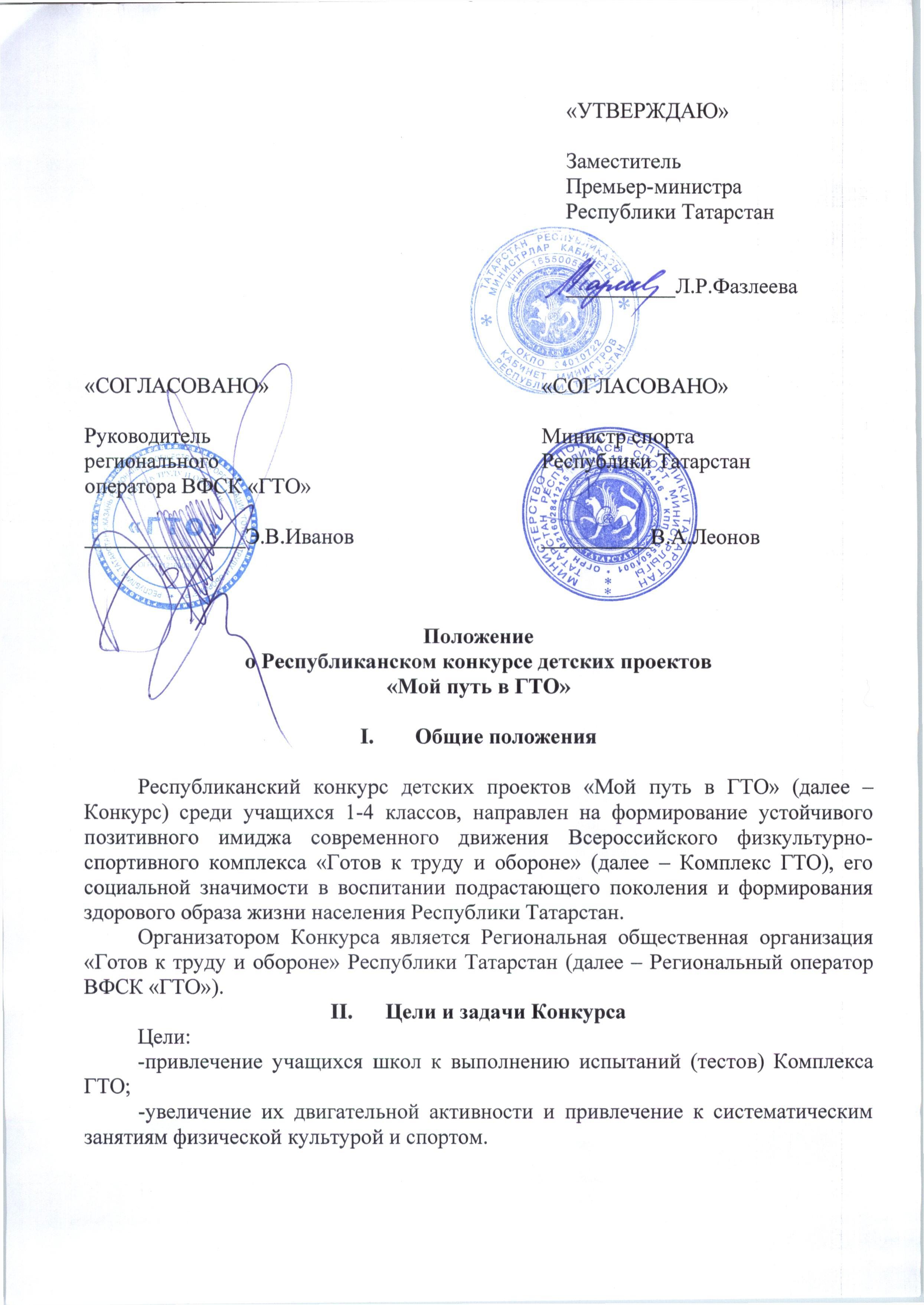 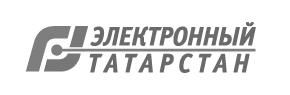 	Документ создан в электронной форме. № 32-54/3938 от 06.04.2022. Исполнитель: Саляев А.С. Страница 2 из 6. Страница создана: 05.04.2022 12:49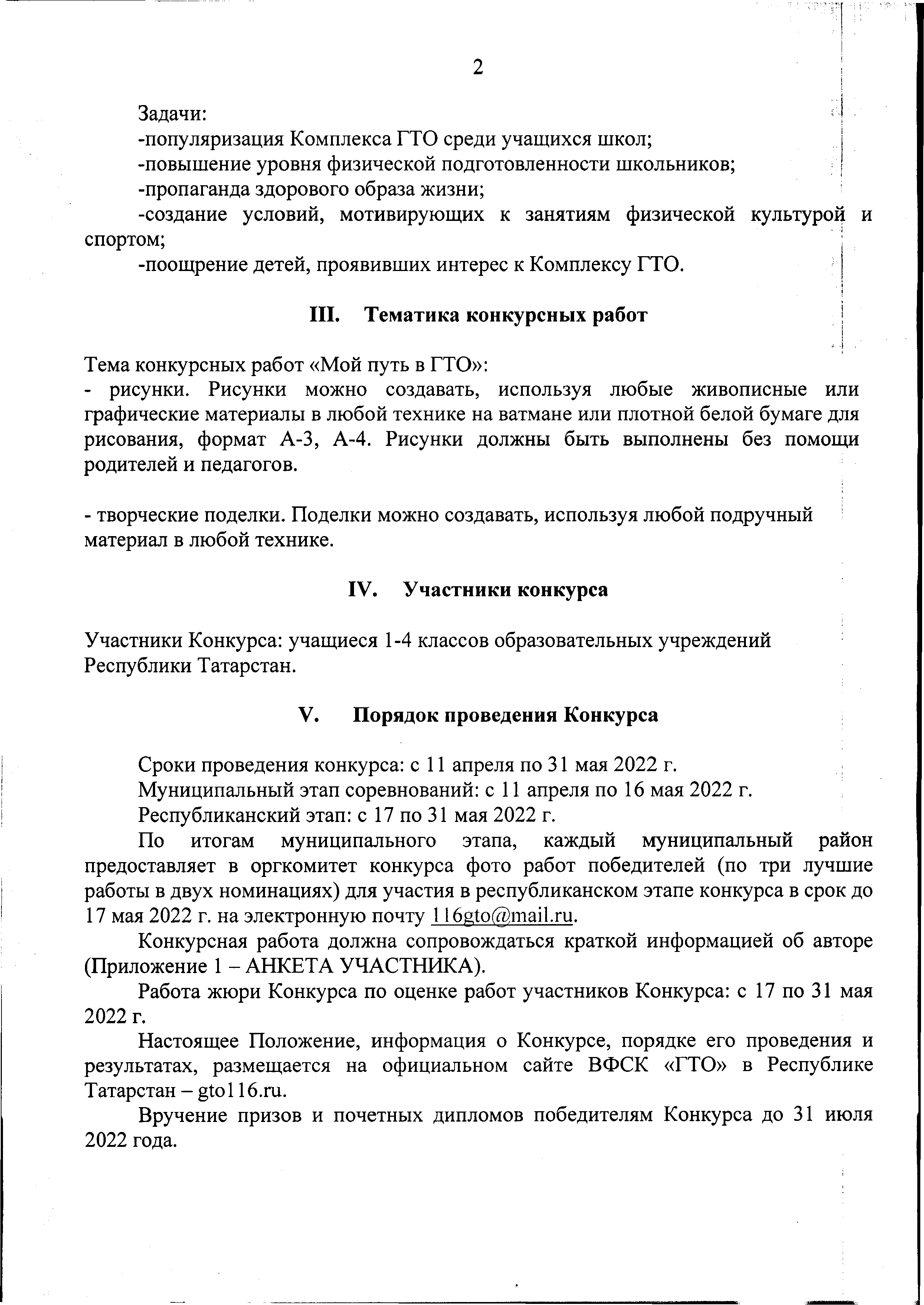 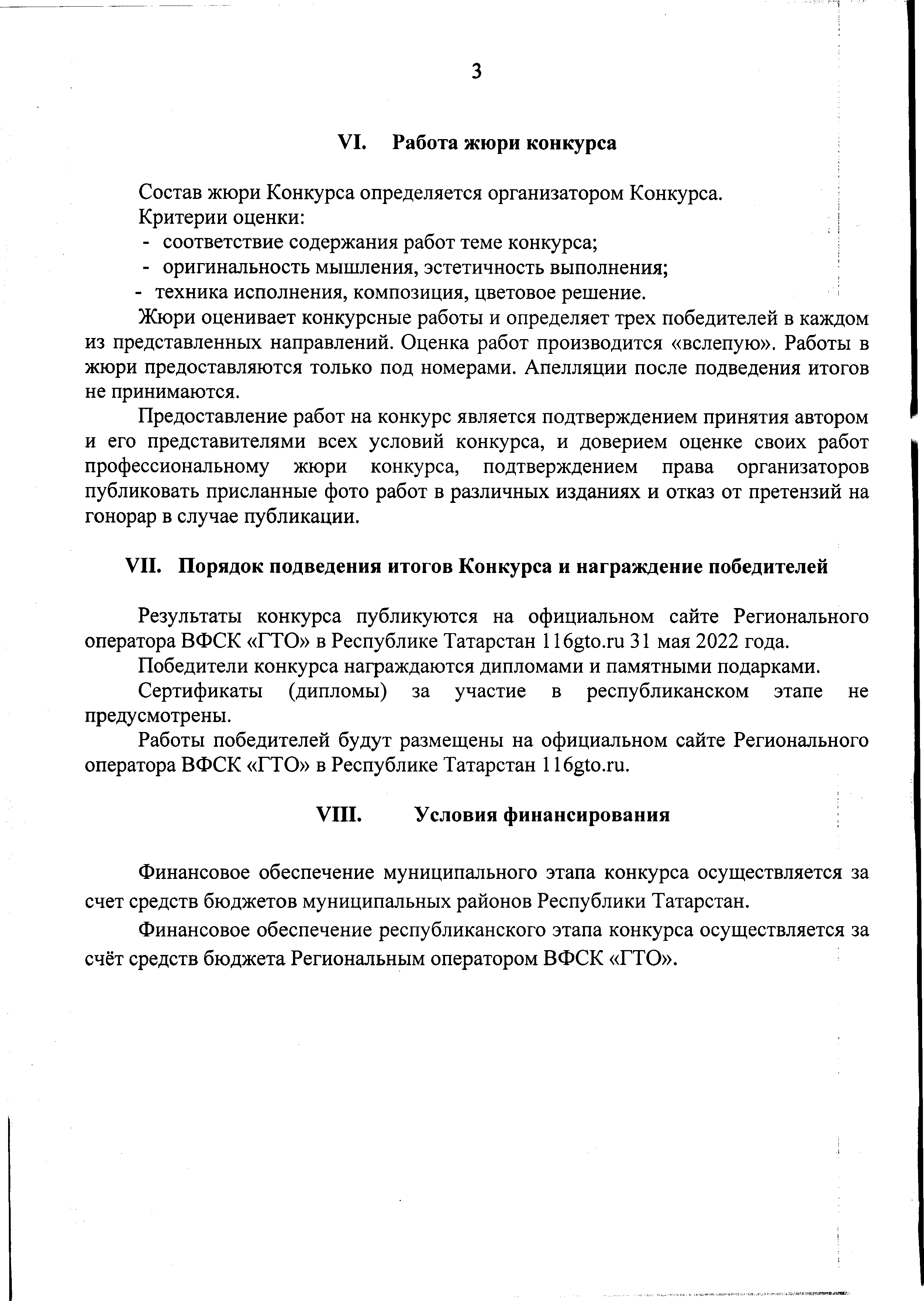 Документ создан в электронной форме. № 32-54/3938 от 06.04.2022. Исполнитель: Саляев А.С. Страница 4 из 6. Страница создана: 05.04.2022 12:49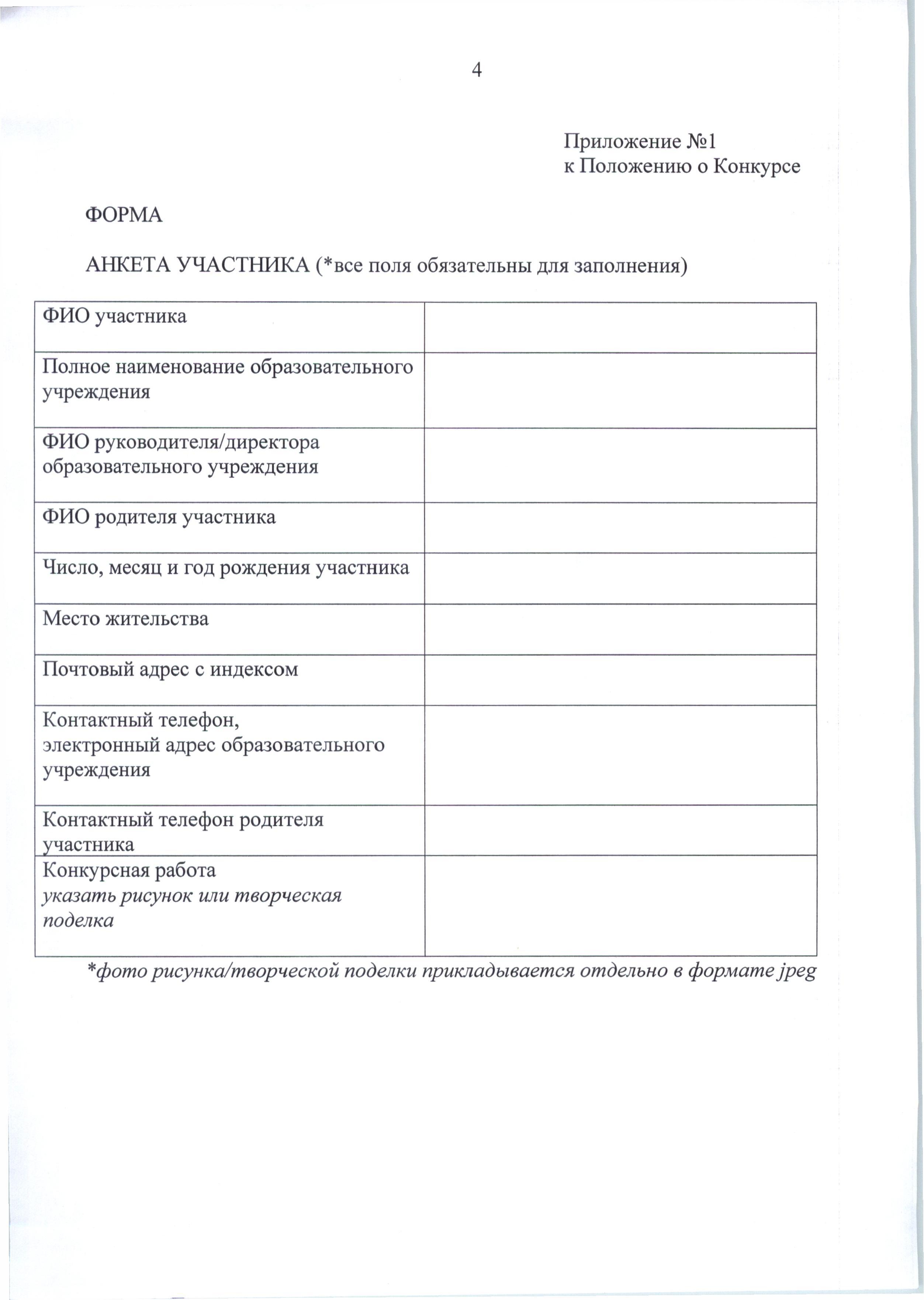 Документ создан в электронной форме. № 32-54/3938 от 06.04.2022. Исполнитель: Саляев А.С. Страница 5 из 6. Страница создана: 05.04.2022 12:49Лист согласования к документу № 32-54/3938 от 06.04.2022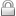 Инициатор согласования: Саляев А.С. Заведующий сектором по вопросам развития физической культуры и спорта Управления по вопросам здравоохранения, спорта и формирования здорового образа жизниСогласование инициировано: 05.04.2022 12:50Документ создан в электронной форме. № 32-54/3938 от 06.04.2022. Исполнитель: Саляев А.С. Страница 6 из 6. Страница создана: 06.04.2022 09:17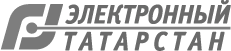 N°ФИОСрок согласованияРезультат согласованияЗамечанияТип согласования: последовательноеТип согласования: последовательноеТип согласования: последовательноеТип согласования: последовательноеТип согласования: последовательное1Зарипов Р.Б.Согласовано 05.04.2022 - 15:34-Тип согласования: последовательноеТип согласования: последовательноеТип согласования: последовательноеТип согласования: последовательноеТип согласования: последовательное2Шакирова Г.Р.Согласовано 05.04.2022 - 16:43-Тип согласования: последовательноеТип согласования: последовательноеТип согласования: последовательноеТип согласования: последовательноеТип согласования: последовательное3Фазлеева Л.Р.Подписано 06.04.2022 - 06:53-